淮安市高中校协作体2021-2022学年度第一学期高二年级期中测试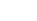 物理 试卷（选修）一、单项选择题:共10题，每题4分，共40分,每题只有一个选项最符合题意。1．许多科学家对物理学的发展做出了巨大贡献，下列说法正确的是（　　）A．库仑利用扭秤测出了静电力常量k的数值B．麦克斯韦提出了电磁场统一理论并用实验证明了电磁波的存在C．富兰克林通过油滴实验测定了电荷量e的数值 D．法拉第提出了场的概念并用电场线形象地描述电场 2．LED灯可将电能高效转化为光能，在日常生活中得到普遍应用。某LED灯的额定电压为5.0V，额定功率为3.0W，其照明亮度与25W的白炽灯相当。该LED灯在额定电压下工作时的电流为（　　）A．0.25A	B．0.60A	C．1.7A	D．3.0A3．电阻R1、R2的I－U图像如图所示，则下列说法正确的是（　　）A．R1：R2＝3：1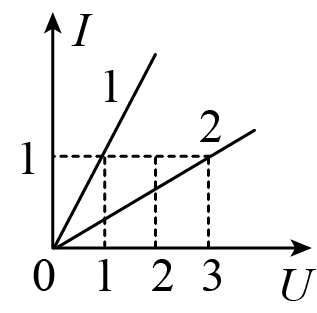 B．将R1与R2并联后接于电源上，则电流比I1：I2＝1：3C．将R1与R2串联后接于电源上，则电压比U1：U2＝1：3D．将R1与R2并联后接于电源上，则功率比P1：P2＝1：34．在如图所示的电路中，干电池、开关和额定电压为1.5V的灯泡组成串联电路。当闭合开关时，发现灯泡不发光。在闭合开关的情况下，某同学用多用电表直流电压挡进行检测。检测结果如下表所示，已知电路仅有一处故障，由此做出的判断中正确的是（　　）A．灯泡断路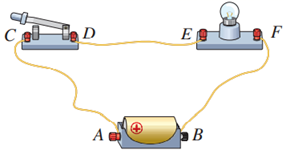 B．D、E间导线断路C．A、C间导线断路 D．F、B间导线断路5．如图所示的电路中，电源电动势E，内电阻r，接有灯L1和L2。闭合电键S后，把变阻器R的滑动触头从a向b端移动过程中，则（　　）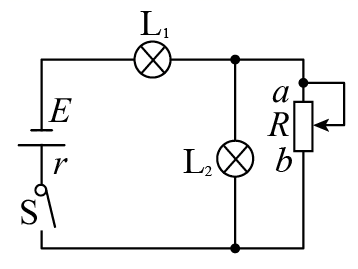 A．灯L1和灯L2都变亮	B．灯L1和灯L2都变暗C．灯L1变亮，灯L2变暗	D．灯L1变暗，灯L2变亮 6．如图所示电路中，、为定值电阻，为电容器，时闭合开关，在时刻断开，下列关于流过电阻的电流随时间变化的图象中，可能正确的是　　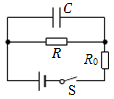 A．	B．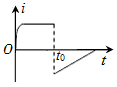 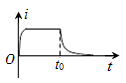 C．	D． 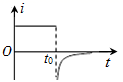 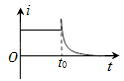 7．法拉第通过精心设计的一系列试验，发现了电磁感应现象，将历史上认为各自独立的学科“电学”与“磁学”联系起来，在下面几个典型的实验设计思想中，所作的推论后来被实验否定的是（　　）A．既然运动的磁铁可在近旁的导体中感应出电流，那么运动导线上的稳恒电流也可在近旁的线圈中感应出电流 B．既然磁铁可在近旁运动的导体中感应出电流，那么稳恒电流也可在近旁运动的线圈中感应出电流C．既然运动的磁铁可在近旁静止的线圈中感应出电流，那么静止的磁铁也可在近旁运动的导体中感应出电流D．既然磁铁可使近旁的铁块带磁，静电荷可使近旁的导体表面感应出电荷，那么静止导线上的稳恒电流也可在近旁静止的线圈中感应出电流8．如图所示，四根相互平行的通有电流均为的长直导线a、b、c、d，放在正方形的四个顶点上。每根通电直导线单独存在时，四边形中心O点的磁感应强度大小都是B，则四根通电导线同时存在时O点的磁感应强度的大小和方向为（　　）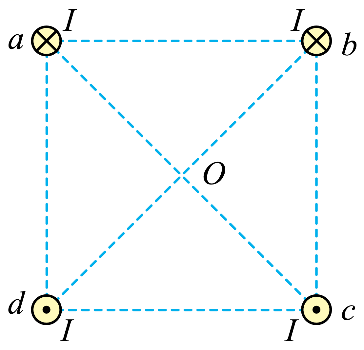 A．2B，方向向下	B．2B，方向向左C．B，方向向右	D．B，方向向上9．质量为m、速率为v的小球与墙壁垂直相碰后以的速率返回，则小球的动量变化量大小为(　　)A．0	B．	C．	D． 10．一个弹簧振子在A、B间做简谐运动，O点为振子的平衡位置，如图所示。规定向右为正方向，当振子向左运动经过O点时开始计时，则图中画出的振动图像正确的是（　　）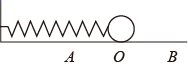 A．	B．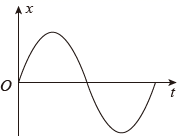 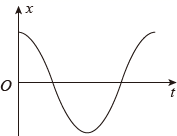 C．	D．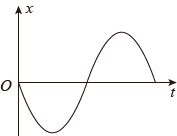 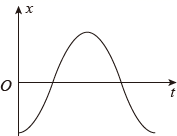 二、非选择题:共5题，共60分.其中第11题实验题每空3分，共15分，第12题～第15题解答时请写出必要的文字说明、方程式和重要的演算步骤，只写出最后答案的不能得分；有数值计算时，答案中必须明确写出数值和单位.11．某同学用如图甲所示装置通过半径相同的A、B两球的碰撞来验证动量守恒定律。实验时先使A球从斜槽上某一固定位置G由静止开始滚下，落到位于水平地面的记录纸上，留下痕迹。重复上述操作10次，得到10个落点痕迹。再把B球放在水平槽上靠近槽末端的地方，让A球仍从位置G由静止开始滚下，和B球碰撞后，A、B球分别在记录纸上留下各自的落点痕迹．重复这种操作10次，得到了如图乙所示的三个落地点。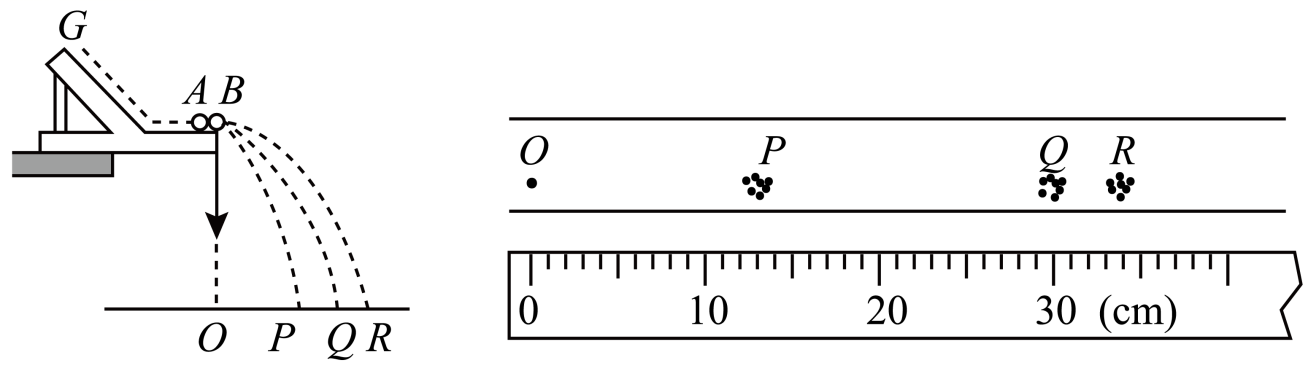 （1）为完成此实验，以下提供的测量工具中，本实验必须使用的是________。（选填选项前的字母） A．刻度尺      B．打点计时器       C．秒表       D．天平（2）找出各落地点的平均位置，并在如图中读出OP＝_____    ___。（3）已知mA：mB＝2：1，碰撞过程中动量守恒，则由图可以判断出R是________球的落地点，P是________球的落地点。（4）用题中的字母写出动量守恒定律的表达式_______________。12．（8分）已知一只规格“220V、1100W”的电炉，求：（1）它在正常工作时的电阻；（2）在220V电压下，电炉每天使用2h产生多少焦耳的热量。13．（8分）一质点做简谐运动，其位移和时间关系如图所示。（1）根据振动图像写出该简谐运动的表达式；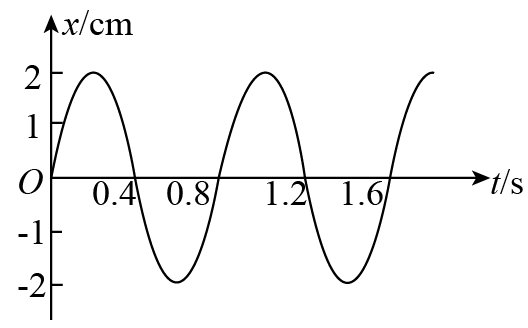 （2）求时的位移；（3）振子在内通过的路程。14．（13分）如图所示，在光滑水平面上，两个物体的质量都是m，碰撞前一个物体静止，另一个以速度v向它撞去。碰撞后两个物体粘在一起，成为一个质量为2m的物体，以一定速度继续前进。求：（1）碰撞后物体的速度大小；（2）碰撞后该系统的总动能损失；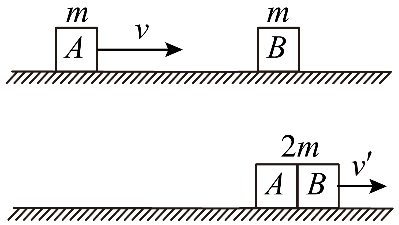 （3）碰撞过程中物体A的受到的冲量I。15．（16分）某同学制作了一个可用电流表直接显示拉力大小的拉力器，原理如图。是一根长、阻值的均匀电阻丝，劲度系数为的轻弹簧左端固定，右端连接金属滑片P和拉环，拉环不受拉力时，滑片P恰好处于a端。闭合S，在弹簧弹性限度内，对拉环施加水平拉力，使滑片P滑到b端，调节阻箱电R使电流表恰好满偏。已知电源电动势，内阻，电流表的量程为，内阻不计，P与接触良好且不计摩擦。（1）电阻箱接入电路的阻值为多少？（2）电流表的刻度标示为拉力值时，请计算电流表刻度值为处拉力的示数。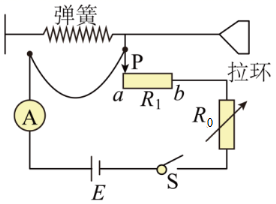 淮安市高中校协作体2021-2022学年度第一学期高二年级期中测试物理 （选修）参考答案1．D  2．B  3．C  4．A  5．C  6．B  7．D  8．B  9．D  10．C 11． (1)  AD  (漏选给1分)   (2)  13.0cm （12.0-14.0都算对）  (3)   B    A          (4)  mA·OQ＝mA·OP＋mB·OR  12．（1）；（2）7.92×106J（1）正常工作时流过电阻的电流为则电阻为（2）根据焦耳定律可得13．（1）x＝2sin（2.5πt）cm；（2）cm；（3）60cm（1）由图像可知A＝2cm， T＝0.8s， f＝＝1.25Hz，ω＝2πf＝2.5πrad/s由简谐运动表达式x＝Asinωt，可得x＝2sin（2.5πt）cm（2）将t=0.3s代入表达式x=2sin（0.75π）=cm（3）在0-6s内通过的路程s＝×4A＝×4×2cm＝60cm14．（1）；（2）；（3）， 方向与初速度方向相反（1）根据动量守恒定律，有解得（2）碰撞前总动能碰撞后总动能碰撞过程中总动能损失（3）碰撞过程中物体A受到的冲量方向与初速度方向相反15．（1）9Ω；（2）180N（1）分析电路图，滑片P滑到b端，调节电阻箱使电流表恰好满偏，根据闭合电路欧姆定律可知，电路中的最小阻值为其中则电阻箱接入电路的阻值为（2）设均匀电阻丝接入电路的电阻为，根据闭合电路欧姆定律可知设弹簧的形变量为x，均匀电阻丝原长为拉力为则有联立解得当电流表刻度值为0.5A时，代入数据，解得测试点A、BD、EE、FF、B多用表示数1.5V01.5V0